Bandáž zápěstí Stabilo  182 520 BORT   Zápěstní ortéza  poskytuje oporu poraněným tkáňovým  strukturám ( klouby, vazy, pouzdra, chrupavky). Komprese takto pomáhá podpořit držící funkci vazů  a tudíž odlehčuje kloub. Současně dlaha nabízí zvýšenou ochranu proti špatným pohybům. Tato pomůcka poskytuje oporu zápěstí a dorsu ruky. Díky palcovému otvoru ortéza nesjíždí. 
 Návod k použití:Nejprve vložte palce do otvoru. Poté táhněte kratší konec přes zápěstí a pevně jej držte. Otočte delší pás kolem zápěstí a zapněte suchý zip.Indikace: 
 Distorse, namožení zápěstíKontraindikace:Periferní arteriální onemocnění (PAD), poruchy lymfatického oběhu a otoky měkkých tkání nejasného původu i vzdálené od místa aplikované pomůcky, ztráta citlivosti či porucha prokrvení  v postižené oblasti  těla,  kožní onemocnění   v léčené  části těla.
Složení:
100% Nylon   Důležité upozornění :Není určeno k opakovanému použití - tento zdravotnický prostředek je určen k léčbě pouze jednoho pacienta. V případě, že lékař určí používat ortézu v noci, vyhněte se zaškrcení krevního oběhu. V případě necitlivosti uvolněte ortézu a sejměte ji, je-li to nezbytné.Pokud obtíže pokračují, kontaktujte lékaře. 
 Velikosti: jen jedna velikost			 Praní:Perte ručně v teplé vodě s mírným detergentem. Zapněte suché zipy, aby jste vyloučili poškození současně praných věcí. Urovnejte a sušte na vzduchu, nepoužívejte tepelné zdroje Výrobce: BORT GmbH                                                                                                                          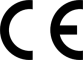 Dovozce :DVORT spol. s r.o.distribuce Nerudova 8 252 19 Rudnáwww.dvort.cze-mail distribuce@dvort.czD182520/D-11/14 wm Stand: November 2014Překlad a stav 11/2014